安庆市疾病预防控制中心宣传品采购项目采购项目需求及技术要求前注：1.本说明中提出的技术方案仅为参考，如无明确限制，供应商可以进行优化，提供满足用户实际需要的更优（或者性能实质上不低于的）技术方案或者设备配置，且此方案或配置须经磋商小组评审认可；
    2.为鼓励不同品牌的充分竞争，如某设备的某技术参数或要求属于个别品牌专有，则该技术参数及要求不具有限制性，供应商可对该参数或要求进行适当调整，并应当说明调整的理由，且此调整须经磋商小组评审认可；3.为有助于供应商选择磋商产品，项目说明中可能提供了推荐品牌（或型号）、参考品牌（或型号）等，这些品牌（或型号）仅供参考，并无限制性。供应商可以选择性能不低于推荐（或参考）的品牌（或型号）的其他品牌产品，但磋商时应当提有关技术证明资料，未提供的可能导致磋商无效；采购需求一览表采购要求（一）报价要求：供应商的报价应包括：人员费用、运输费用、管理费及税金等为完成文件规定全部内容所需的一切应有费用。（二）样品要求：各潜在供应商，请严格按照技术要求及标准提供，每件产品只提供1份样品（多提供按无效标处理）。磋商时对各供应商提供的样品进行评定。（样品所产生的所有费用，各供应商自行承担。）（三）时间及地点要求（1）时间要求：签订合同后10个工作日内完成供货及配送工作。（2）交货地点：送至安庆市疾病预防控制中心（四）付款方式全部物品到货验收合格后待专项资金拨付后支付（预计第二季度支付）。（五）投标保证金及履约保证金：无。（六）验收方法及标准按照成交人的样品和签订的采购合同和技术要求及标准对每一环节、标准的履约情况进行验收。验收结束后，应当出具验收书，由双方共同签署。三、技术要求及标准（一）不锈钢保温水壶1.材质（食品接触用）：食品级304不锈钢材料，安全无异味；2.容量1500ml；3.保温效能：常温下≥5小时，温度≥45℃；4.塑料件、密封圈：塑料采用食品PP材质，壶盖具有按压式取水功能；内置硅橡胶密封圈（食品接触用）。5.参数证明文件包括但不限于第三方质量检测报告、产品使用说明书、产品彩页。（二）茶水分离杯（马克杯）1.材质（食品接触用）：主体采用陶瓷材质，安全无异味；2.容量380ml-400ml；3.组成：杯盖、杯体、茶漏三部分组成。形状见示意图14.参数证明文件包括但不限于第三方质量检测报告、产品使用说明书、产品彩页。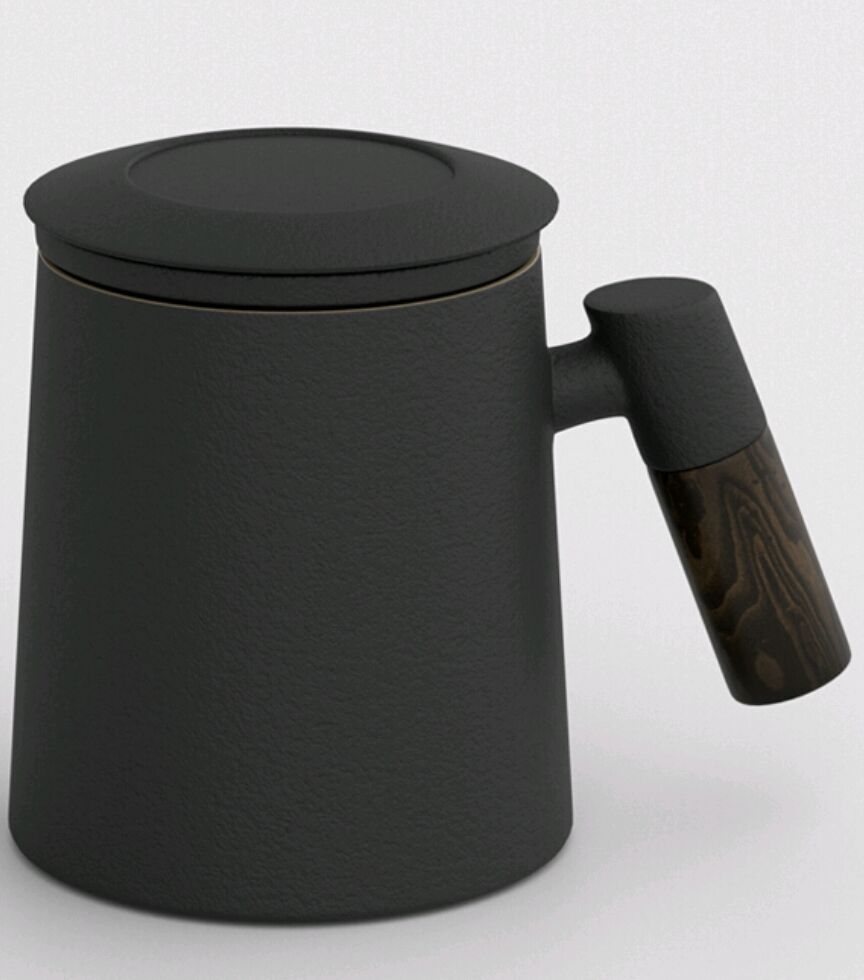 示意图1（三）加湿器1.材质：PP材质；尺寸：高度≤15cm，宽度（直径）≤10厘米。2.工作电流：250-350mA3.工作电压：5V；4.额定功率：2W；5.喷雾量：30-40ml/h；6.采取USB接口充电方式。7.参数证明文件包括但不限于第三方质量检测报告、产品使用说明书、产品彩页。（四）暖手杯1.材质（食品接触用）：食品级304不锈钢材料，安全无异味；2.容量200ml-350ml；3.杯盖、密封圈：杯盖采用PP材质；内置硅胶密封圈（食品接触用）。4.参数证明文件包括但不限于第三方质量检测报告、产品使用说明书、产品彩页。（五）折叠购物车（见示意图2）1.组成：由车架和布袋组成；2.材质：车架采用钢管车架；布袋采用防水布。3.尺寸要求：（1）车架尺寸：宽度35cm（±2cm），高度95cm（±2cm）；厚度18cm（±2cm）（2）布袋尺寸：宽度33cm（±2cm），高度55cm（±2cm）。4.采用爬楼轮组，底板采用防漏加厚底板。5.参数证明文件包括但不限于第三方质量检测报告、产品使用说明书、产品彩页。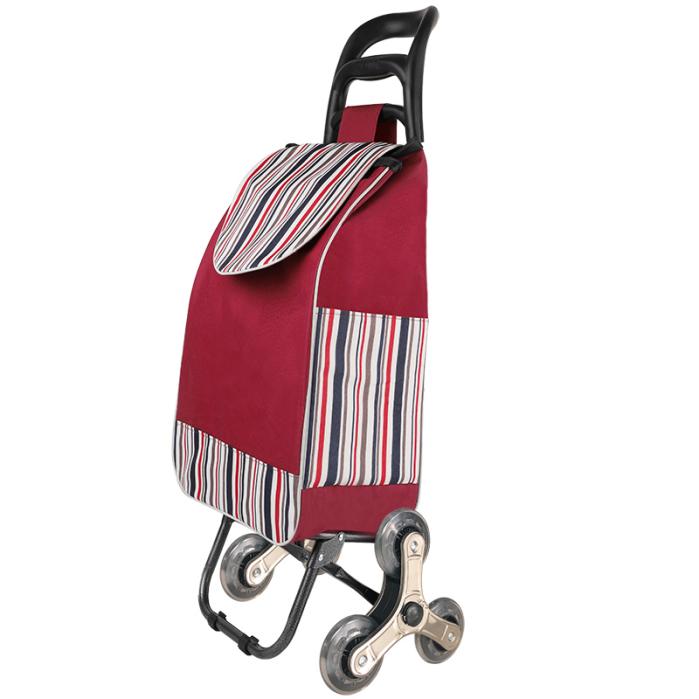 示意图2（六）围裙、套袖（套装）（示意图3）1.围裙选用防泼水面料。2.尺寸及形状：见示意图33.套袖的颜色要与围裙颜色配套，其材质要舒适透气性好。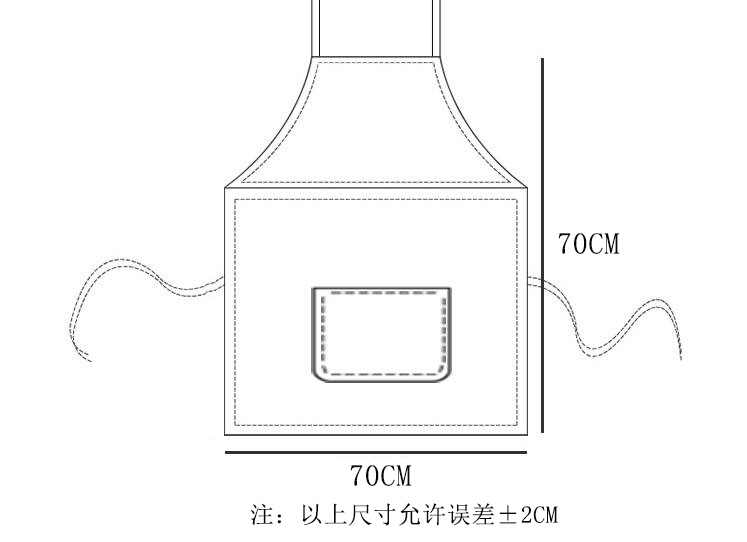 示意图34.参数证明文件包括但不限于第三方质量检测报告、产品使用说明书、产品彩页。四、特别说明：1.成交后，采购人在不改变其材质、不增加其成本等情况下，可以更改采购物品的颜色和印刷内容等。2.成交单位的样品现场留存；未成交单位的样品，待评标结束后退回。3.各潜在供应商，本次提供的样品无需印刷宣传标语及采购单位名称。但各潜在供应商在报价时要充分考虑印刷成本。4.具体印刷的内容详见采购需求一览表。项目名称名称采购数量单位最高限价单件产品最高限价印制内容备注安庆市疾病预防控制中心宣传品采购项目不锈钢保温水壶具体采购数量=项目预算价/单个产品成交价个40000元133元/个“职业健康，为健康中国加油”和“安庆市疾病预防控制中心”供应商所报价格不能超过对应最高限价。安庆市疾病预防控制中心宣传品采购项目茶水分离杯具体采购数量=项目预算价/单个产品成交价个30000元50元/个“碘”亮智慧和“安庆市疾病预防控制中心”供应商所报价格不能超过对应最高限价。安庆市疾病预防控制中心宣传品采购项目加湿器具体采购数量=项目预算价/单个产品成交价个10000元30元/个“碘”亮智慧和“安庆市疾病预防控制中心”供应商所报价格不能超过对应最高限价。安庆市疾病预防控制中心宣传品采购项目暖手杯具体采购数量=项目预算价/单个产品成交价个25000元70元/个“请放下手中超过65摄氏度的水”和“安庆市疾病预防控制中心”供应商所报价格不能超过对应最高限价。安庆市疾病预防控制中心宣传品采购项目买菜拖车具体采购数量=项目预算价/单个产品成交价个15000元50元/个“预防接种 健康万家”和“安庆市疾病预防控制中心”供应商所报价格不能超过对应最高限价。安庆市疾病预防控制中心宣传品采购项目围裙、套袖（套装）具体采购数量=项目预算价/单个产品成交价套16500元20元/套围裙“预防接种 健康万家”和“安庆市疾病预防控制中心”供应商所报价格不能超过对应最高限价。合计人民币壹拾叁万陆千伍佰元整（¥：136500元）人民币壹拾叁万陆千伍佰元整（¥：136500元）人民币壹拾叁万陆千伍佰元整（¥：136500元）人民币壹拾叁万陆千伍佰元整（¥：136500元）人民币壹拾叁万陆千伍佰元整（¥：136500元）人民币壹拾叁万陆千伍佰元整（¥：136500元）人民币壹拾叁万陆千伍佰元整（¥：136500元）